KARTA ZGŁOSZENIAturniej szóstek piłkarskich w dniu 29 stycznia 2023 r.WOŚPSztab w Szkole Podstawowej nr 395 im. Rotmistrza Witolda PileckiegoWarszawa ul. Sierakowskiego 9www.pilecki.edu.plNazwa drużyny  ______________________________________________________					(może być wymyślona na potrzeby tego turnieju)Skład drużyny:................................................................................................................................................................................................................................................................................................................................................................................................................................................................................................................……………………………………………………………………………………………………………………………………………………………………							_______________________________								podpis kapitana/opiekunaProszę podać telefon kontaktowy ……………………………………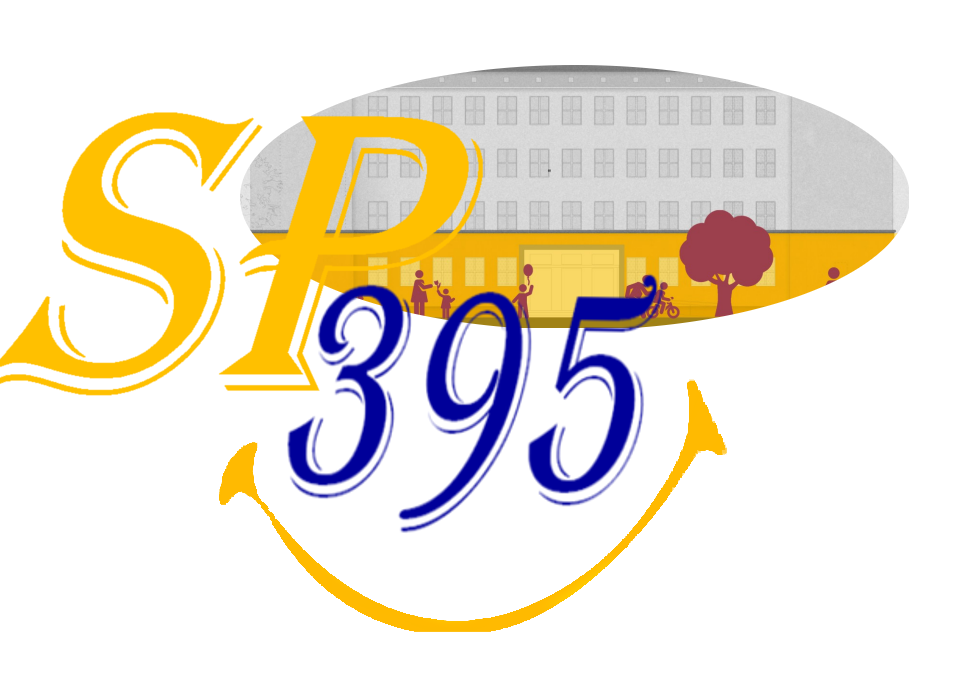 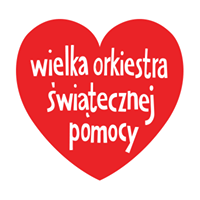 